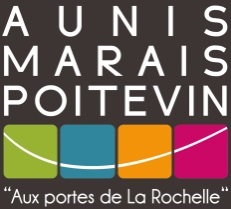 Thématique / sujet de l’offre : …………………………………………………………………………………………………………………………………………………………Qui est ma cible de clientèle(Exemple : couples, citadins, familles, participants à un évènement extérieur…)Qu'est-ce qu'elle recherche(Que vient-elle faire chez moi ?)Attention : il ne s’agit pas forcément de ce que JE propose, mais de ce qu’ILS recherchent. (Exemple : calme à la campagne, la proximité immédiate de la Rochelle (moins de 15minutes), un très grand niveau de confort…)Quels sont les moyens de me différencier                                           - Les plus de ma prestation(Comment je me positionne par rapport à la concurrence ?) : (Exemple : le côté design, les repas entièrement faits maison avec des produits du terroir, des services supplémentaires…)                                           - les plus par rapport à ma situation géographique, ma destination(Exemple : qualité de mon environnement, suggestions visites…)                                           - les petits plus de CETTE offre en particulier ou les services et prestations annexes que je vais pouvoir associer(Exemple : le calme, les oiseaux, la cheminée, les petits plats…)(Exemple : dégustation, soins et massages, suggestions activités…)